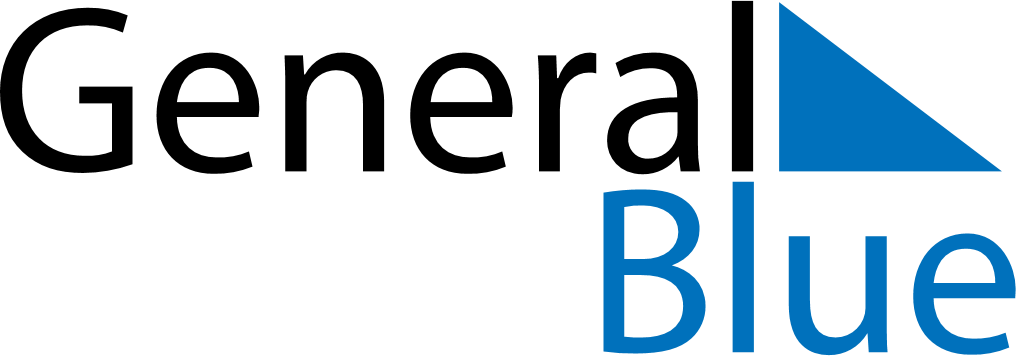 December 2029December 2029December 2029GermanyGermanyMondayTuesdayWednesdayThursdayFridaySaturdaySunday121. Advent34567892. Advent101112131415163. Advent171819202122234. Advent24252627282930Christmas EveChristmas DayBoxing Day31New Year’s Eve